02 марта 2018 года                                                                                     № 03-01-02/1ОТЧЕТо деятельности Контрольно-счетной палаты города Омска за 2017 год(утвержден Постановлением Коллегии КСП г. Омска, протокол № 3 от 02.03.2018)Отчет о деятельности Контрольно-счетной палаты города Омска за 2017 год подготовлен в соответствии с требованиями статьи 22 Положения о Контрольно-счетной палате города Омска, утвержденного Решением Омского городского Совета от 10.10.2001 № 409, и является одной из форм реализации принципа гласности деятельности Контрольно-счетной палаты города Омска. В отчете отражена деятельность КСП г. Омска по реализации полномочий, определенных федеральным законодательством и нормативными правовыми актами Омского городского Совета.1. Основные итоги деятельности КСП г. Омска в 2017 годуВ целях контроля за исполнением бюджета города Омска, за законностью, результативностью (эффективностью и экономностью) использования средств местного бюджета, а также средств, получаемых местным бюджетом из иных источников, предусмотренных законодательством Российской Федерации, за соблюдением установленного порядка управления и распоряжения имуществом, находящимся в муниципальной собственности города Омска, КСП г. Омска в соответствии с планом работы Контрольно-счетной палаты города Омска на 2017 год, утвержденным Коллегией КСП г. Омска, осуществляла контрольную, экспертно-аналитическую, информационную и иные виды деятельности.Кроме того, КСП г. Омска осуществлялся контроль в сфере закупок товаров, работ, услуг для муниципальных нужд и нужд бюджетных учреждений города Омска в соответствии с планом проверок Контрольно-счетной палаты города Омска в сфере закупок товаров, работ, услуг на 2017 год, утвержденным приказом Председателя КСП г. Омска. Приоритетным направлением в деятельности КСП г. Омска остается экспертно-аналитическая деятельность, направленная на предотвращение нарушений за счет проведения экспертиз, анализа, обследований, мониторингов. Всего в течение 2017 года КСП г. Омска проведено 55 мероприятий, из них:- 29 экспертно-аналитических мероприятий;- 18 контрольных мероприятий;- 8 проверок в сфере закупок товаров, работ, услуг.Результаты контрольных и экспертно-аналитических мероприятий рассматривались на заседаниях Коллегии КСП г. Омска. Всего за 2017 год проведено 28 заседаний Коллегии КСП г. Омска, на которых рассмотрено 67 вопросов. О результатах контрольных, экспертно-аналитических мероприятий и контроля в сфере закупок КСП г. Омска информировала ежеквартально Омский городской Совет, Мэра города Омска, прокуратуру города Омска, а также доводила результаты мероприятий до сведения руководителей структурных подразделений Администрации города Омска, которым подведомственны проверяемые объекты.Важным аспектом в работе КСП г. Омска является принятие мер, направленных на устранение и предотвращение в дальнейшем выявленных нарушений и недостатков в проверяемых организациях. В соответствии со статьей 18 Положения о КСП г. Омска по результатам проведенных контрольных мероприятий КСП г. Омска в проверяемые органы и организации и их должностным лицам внесено 18 представлений для принятия мер по устранению выявленных нарушений и недостатков, привлечению к ответственности должностных лиц, виновных в допущенных нарушениях. По результатам рассмотрения представлений КСП г. Омска четыре должностных лица привлечены к дисциплинарной ответственности. Контроль за реализацией представлений и предписаний КСП г. Омска, направленных по результатам контрольных мероприятий осуществляется в текущем режиме, с учетом сроков, определенных в представлениях и предписаниях. По результатам рассмотрения представлений КСП г. Омска объектами контроля осуществляются мероприятия по устранению выявленных нарушений и недостатков.По фактам нарушений, установленных при проведении контроля в сфере закупок, КСП г. Омска выдано 1 предписание об устранении нарушений требований законодательства Российской Федерации о закупках товаров, работ, услуг и иных нормативных правовых актов в сфере закупок, предписание исполнено в полном объеме. По фактам нарушений, содержащих признаки административных правонарушений, КСП г. Омска направлялась информация в Министерство финансов Омской области и УФАС по Омской области. По итогам рассмотрения информаций, направленных КСП г. Омска в 2016-2017 годах Министерством финансов Омской области и УФАС по Омской области в отчетном периоде возбуждено и рассмотрено 17 дел об административных правонарушениях, по которым виновным должностным лицам назначено 6 административных штрафов и  объявлено 11 устных замечаний.2. Внешний муниципальный финансовый контрольВнешний муниципальный финансовый контроль осуществляется КСП           г. Омска в форме контрольных и экспертно-аналитических мероприятий в виде предварительного аудита (контроля), оперативного анализа и контроля и последующего аудита (контроля).В рамках предварительного аудита (контроля) КСП г. Омска была проведена экспертиза проекта решения Омского городского Совета «О бюджете города Омска на 2018 год и плановый период 2019 и 2020 годов», которая представляет собой комплекс экспертно-аналитических мероприятий по проверке и анализу обоснованности показателей проекта бюджета города Омска на очередной финансовый год и плановый период, наличия и состояния нормативно-методической базы его формирования и на их основе – подготовку   заключения КСП г. Омска на данный проект. С целью определения достоверности и обоснованности показателей формирования проекта решения о бюджете города Омска на очередной финансовый год и плановый период и анализа их изменений, были проанализированы основные показатели прогноза социально-экономического развития города Омска на 2018-2020 годы; осуществлена проверка соответствия представленного проекта решения «О бюджете города Омска на 2018 год и плановый период 2019 и 2020 годов» действующим правовым актам, оценена обоснованность расчетов параметров основных прогнозных показателей бюджета; проанализированы показатели доходных и расходных статей бюджета, размер долговых обязательств и дефицита бюджета.В заключении отмечено, что основные параметры проекта решения в основном соответствуют требованиям бюджетного законодательства. Обращено внимание на рост муниципального долга и расходов на его обслуживание; на недостаточность средств, планируемых на компенсацию недополученных доходов, связанных с предоставлением мер социальной поддержки граждан; на занижение прогноза поступлений по договорам аренды имущества и суммы дебиторской задолженности по перечислению части прибыли, числящейся за муниципальными предприятиями города Омска.Оперативный анализ и контроль осуществлялся КСП г. Омска за организацией исполнения бюджета города Омска. В ходе мониторинга исполнения Решения Омского городского Совета от 14.12.2016 № 492 «О бюджете города Омска на 2017 год и плановый период 2018 и 2019 годов» анализировались показатели отчетов об исполнении бюджета города Омска за первое полугодие 2017 года и за 9 месяцев 2017 года и показатели сводной бюджетной росписи расходов бюджета города Омска по состоянию на отчетную дату, проводился анализ вносимых изменений в действующее решение о бюджете. Кроме того, осуществлялся анализ исполнения текстовых статей Решения Омского городского Совета от 14.12.2016 № 492 «О бюджете города Омска на 2017 год и плановый период 2018 и 2019 годов». По результатам оперативного анализа были подготовлены заключения о ходе исполнения бюджета города Омска, направленные в Омский городской Совет и Мэру г. Омска.Кроме того, в соответствии со статьей 157 Бюджетного кодекса РФ, п. 7 ч. 2 ст. 9 Федерального закона от 07.02.2011 № 6-ФЗ «Об общих принципах организации и деятельности контрольно-счетных органов субъектов Российской Федерации и муниципальных образований», ст. 10 Положения о Контрольно-счетной палате города Омска, утвержденного Решением Омского городского Совета от 10.10.2001 № 409, проводилась финансово-экономическая экспертиза проектов муниципальных правовых актов  в части, касающейся расходных обязательств муниципального образования, а также муниципальных программ.В ходе финансово-экономической экспертизы проекта муниципальной программы города Омска «Формирование комфортной городской среды» КСП    г. Омска было отмечено, что мероприятие – капитальный ремонт, ремонт и содержание автомобильных дорог общего пользования местного значения наиболее посещаемых общественных территорий подпрограммы «Благоустройство общественных территорий» дублирует по своему составу и функциям  мероприятия подпрограммы «Обеспечение функционирования и развития объектов дорожного хозяйства» муниципальной программы города Омска «Развитие дорожного хозяйства и транспортной системы». Паспорт проекта муниципальной программы содержит полную информацию об объемах и источниках финансирования муниципальной программы, в том числе: средства бюджета города Омска, прогнозный объем финансирования из областного и федерального бюджета, прогнозный объем поступлений из внебюджетных источников. В то время, как в текстовой части муниципальной программы, а также в перечнях мероприятий подпрограмм объемы и источники финансирования мероприятий указаны только в размере средств бюджета города Омска (3,9%). Значение целевых индикаторов, которые необходимо будет достичь при реализации мероприятий, установлены только из расчета направления средств бюджета города Омска, что не может дать полной информации о реализации муниципальной программы в целом.Последующий аудит (контроль) осуществлялся КСП г. Омска  после фактического использования получателями выделенных бюджетных средств в целях определения достоверности бюджетной отчетности, адресности, целевого характера и эффективности использования средств бюджета города Омска, имущества и других активов.В соответствии с требованиями бюджетного законодательства КСП г. Омска проведена внешняя проверка годового отчета об исполнении бюджета города Омска за 2016 год. Подготовка заключения осуществлялась с учетом данных внешней проверки годовой бюджетной отчетности главных администраторов бюджетных средств за 2016 год, а также контрольных и экспертно-аналитических мероприятий, проведенных КСП г. Омска в 2016 году. В ходе внешней проверки годового отчета проанализированы изменения основных бюджетных показателей при исполнении бюджета города Омска в 2016 году и общие итоги его исполнения, а также исполнение доходной и расходной части бюджета города Омска, источники финансирования дефицита бюджета, состояние дебиторской и кредиторской задолженности.В заключении отражены основные выводы и предложения, направленные на: устранение недостатков при ведении бухгалтерского учета и отчетности структурными подразделениями Администрации города Омска; повышение эффективности использования бюджетных средств; снижение дебиторской задолженности по расчетам по выданным авансам, в том числе по субсидиям на иные цели учреждениям, подведомственным структурным подразделениям Администрации города Омска; снижение объема муниципального долга.Заключение на годовой отчет об исполнении бюджета города Омска за 2016 год представлено КСП г. Омска одновременно в Омский городской Совет и Администрацию города Омска. Председатель КСП г. Омска выступил с соответствующим докладом на публичных слушаниях по годовому отчету об исполнении бюджета и при рассмотрении отчета об исполнении бюджета Омским городским Советом.Также последующий контроль осуществлялся КСП г. Омска в ходе проведения самостоятельных тематических контрольных или экспертно-аналитических мероприятий. Контрольные и экспертно-аналитические мероприятия проводились КСП г. Омска в органах местного самоуправления города Омска, структурных подразделениях Администрации города Омска, бюджетных и казенных учреждениях города Омска и муниципальных предприятиях города Омска.Экспертно-аналитическая и контрольная деятельность в сфере управления и распоряжения муниципальной собственностьюПо указанному направлению деятельности КСП г. Омска проведено два экспертно-аналитических мероприятия и одно контрольное мероприятие:1) по соблюдению установленного порядка предоставления в аренду нежилых помещений, расположенных на территории Кировского административного округа города Омска в департаменте имущественных отношений Администрации города Омска (далее – департамент имущественных отношений);2) по соблюдению установленного порядка предоставления в аренду без торгов земельных участков, государственная собственность на которые не разграничена, на которых расположены объекты капитального строительства (за исключением объектов жилищного строительства и линейных объектов) в департаменте имущественных отношений Администрации города Омска;3) по проверке отдельных вопросов финансово-хозяйственной деятельности в Муниципальном предприятии города Омска «Тепловая компания».Среди наиболее значимых мероприятий, проведенных в 2017 году по данному направлению деятельности КСП г. Омска, можно выделить следующие.1. Соблюдение установленного порядка предоставления в аренду без торгов земельных участков, государственная собственность на которые не разграничена, на которых расположены объекты капитального строительства (за исключением объектов жилищного строительства и линейных объектов).При проведении анализа установлено, что департаментом имущественных отношений длительный период (с марта 2013 года по июнь 2016 года) не направлялись арендаторам земельных участков уведомления об изменении размера арендной платы за пользование земельными участками в связи с принятием Правительством Омской области нового порядка определения размера арендной платы за земельные участки, находящиеся в собственности Омской области, и земельные участки, государственная собственность на которые не разграничена, предоставленные в аренду без торгов (постановление правительства Омской области от 29.04.2015 № 108-п) и принятием иных правовых актов, регулирующих расчет арендной платы за пользование земельными участками, что привело к недополучению бюджетом города Омска этих доходов в текущих периодах.В процессе проведения экспертно-аналитического мероприятия было установлено, что учтенный в государственном кадастре недвижимости вид разрешенного использования по отдельным земельным участкам не соответствует фактическому использованию участка и видам разрешенного использования, предусмотренным градостроительным регламентом для данной территориальной зоны.Оценка земельных участков оценщиками проводилась в рамках сравнительного подхода. В ходе экспертно-аналитического мероприятия выявлены случаи, когда при оценке разными оценщиками смежных (расположенных близко) земельных участков, установленная рыночная стоимость 1 кв. м существенно отличалась.Также имеют место случаи, когда отдельными оценщиками были выбраны объекты - аналоги, рыночная стоимость 1 кв. м земельных участков у которых была ниже средней стоимости земли в соответствующей ценовой зоне и ниже средней стоимости ценовой зоны объекта оценки.Согласно данным, предоставленным департаментом имущественных отношений, общая сумма дебиторской задолженности по действующим договорам аренды земельных участков, исследуемым в рамках экспертно-аналитического мероприятия, по состоянию на 01.09.2017 сложилась в общей сумме 589 926,0 тыс. руб.По состоянию на 08.11.2017 департаментом имущественных отношений не изменен размер арендной платы за пользование земельными участками, на которых расположены объекты капитального строительства, в соответствии с правовыми актами по 122 договорам аренды земельных участков.В нарушение подпункта 7 пункта 1 статьи 1, пункта 1 статьи 65 Земельного кодекса РФ отдельные земельные участки (сформированные и несформированные), а также части (доли) земельных участков, государственная собственность на которые не разграничена, на которых расположены объекты недвижимости, используются собственниками данных объектов недвижимости без оплаты.Данные о взыскании неосновательного обогащения в отношении этих участков не предоставлены.В нарушение Правил землепользования и застройки муниципального образования городской округ город Омск Омской области, утвержденных Решением Омского городского Совета от 10.12.2008 № 201, отдельные земельные участки, предоставленные в аренду, полностью расположены в границах территориальных зон (ИТ-2, ИТ-4, Р-1), запрещенных для их использования под объектами капитального строительства, то есть на землях общего пользования, рекреационного назначения.По отдельным договорам аренды земельных участков производилось начисление департаментом имущественных отношений арендной платы за их использование в размере 0,03 руб., 0,05 руб. в месяц (кадастровая стоимость земельных участков равна 1 руб.).Имеются случаи, когда по договорам аренды земельных участков не пересчитана арендная плата в соответствии с внесенными изменениями в кадастровую стоимость данных земельных участков.Департаментом имущественных отношений несвоевременно либо не внесены вообще изменения в договоры аренды земельных участков при смене собственников объектов недвижимости, расположенных на земельных участках, либо при определении долей земельных участков.При расторжении договоров аренды земельных участков в связи со сменой правообладателей объектов недвижимости или выкупом (разделом) земельных участков, имеются случаи, когда департаментом имущественных отношений не пересчитывался размер арендной платы в связи с изменением нормативных актов по расчету арендной платы.В ходе экспертно-аналитического мероприятия был выявлен случай использования юридическим лицом земельного участка без оплаты после расторжения договора аренды.Требования департамента имущественных отношений о взыскании задолженности арендаторов предъявлялись в арбитражный суд за пределами срока исковой давности, установленного статьей 196 ГК РФ. Таким образом, требования о взыскании задолженности удовлетворялись частично.По результатам экспертно-аналитического мероприятия в департамент имущественных отношений Администрации города Омска было  направлено заключение КСП г. Омска.2. Проверка отдельных вопросов финансово-хозяйственной деятельности мероприятия в муниципальном предприятии города Омска «Тепловая компания».В ходе контрольного мероприятия в муниципальном предприятии города Омска «Тепловая компания» (далее – МП ТК) установлено: Основные объемные показатели, отражающие производственную деятельность предприятия по теплоснабжению, такие как объем выработки и объем реализации тепловой энергии, не выполнены (в 2015-2016 годах): допущены сверхнормативные потери тепловой энергии при передаче тепловой энергии по сетям; допущено превышение фактических затрат предприятия по топливу при производстве тепловой энергии над затратами на топливо по утвержденным РЭК Омской области нормативам удельного расхода топлива; не в полном объеме возмещены предприятию выпадающие доходы от реализации тепловой энергии по льготным тарифам.Анализ соблюдения нормативов удельного расхода топлива при производстве тепловой энергии собственными источниками МП ТК показал, что в целом в 2014 - 2016 годах фактический удельный расход топлива не превышает установленный РЭК Омской области. При этом, при анализе соблюдения утвержденного норматива удельного расхода топлива в разрезе котельных установлено, что в 2015 году по 10 котельным, в 2016 году по 2 котельным фактически сложился перерасход условного топлива на отпущенную тепловую энергию, в связи с чем по данным котельным предприятием допущены завышенные расходы в сумме 730,5 тыс. руб.В нарушение Порядка предоставления субсидий на компенсацию выпадающих доходов организаций, осуществляющих горячее водоснабжение, холодное водоснабжение, водоотведение, теплоснабжающих организаций на территории Омской области, утвержденного постановлением Правительства Омской области от 23.11.2016 № 348-п, Министерством строительства и жилищно-коммунального комплекса Омской области не возмещены МП ТК выпадающие доходы от реализации тепловой энергии по льготным тарифам в размере 1 361,3 тыс. руб.Анализ эффективности эксплуатации арендованных котельных Омского муниципального района, расположенных в пос. Ключи и пос. Ростовка, показал, что арендная плата за арендуемые котельные возросла за проверяемый период в 1,83 раза: с 817,7 тыс. руб. в месяц до 1 497,7 тыс. руб. в месяц. При этом МП ТК не приняло меры по проведению рыночной оценки размера арендной платы и по снижению заявленной арендатором ставки арендной платы, также не потребовало расчета обоснования устанавливаемой ставки арендной платы. Дебиторская задолженность покупателей тепловой энергии по котельным в пос. Ключи и пос. Ростовка возросла за проверяемый период в 2,3 раза и по состоянию на 01.01.2017 составила  28 691,1 тыс. руб.Анализ оказания услуг по передаче тепловой энергии от сторонних теплоисточников за 2014-2016 годы показал, что в течение всего проверяемого периода МП ТК не выполнялся план по полезному отпуску тепловой энергии от сторонних теплоисточников, что не позволило предприятию получить необходимые доходы, также допускались неэффективные расходы на оплату сверхнормативных потерь тепловой энергии и теплоносителя в сетях, потерь холодной воды.В результате деятельности предприятия от реализации горячей воды в закрытой системе горячего водоснабжения для потребителей МП ТК от источника ФГУП «ГКНПЦ им. М.В. Хруничева» в 2016 году был получен убыток в размере 9 037,9 тыс. руб.При исполнении мероприятий инвестиционной программы МП ТК на 2015-2030 годы (далее – инвестиционная программа) в 2015 году не выполнено мероприятие по реконструкции тепловых сетей котельной по   ул. 4-я Северная-180 на участке от ТК-30 до ТК-31 стоимостью 2 060,0 тыс. руб., направленное на увеличение пропускной способности существующих тепловых сетей в целях подключения потребителей, источником финансирования которого была определена плата за подключение.В 2016 году отсутствует исполнение ряда мероприятий инвестиционной программы в рамках расходов на реконструкцию или модернизацию существующих тепловых сетей, на исполнение мероприятий по снижению негативного воздействия на окружающую среду, достижение плановых показателей надежности и энергетической эффективности объектов теплоснабжения, в то же время выполнены мероприятия, отсутствующие в инвестиционной программе.В рамках исполнения мероприятий по строительству, реконструкции или модернизации объектов в целях подключения потребителей не введены в эксплуатацию вновь построенные тепловые сети по пр. Мира, 1а для подключения ФОС ХК «Авангард» в связи с тем, что не оформлены разрешительные документы на строительство теплотрассы в соответствии с Градостроительным кодексом РФ.Анализ прочих доходов и расходов МП ТК показал, что в 2015-2016 годах объем прочих доходов не покрывал объем произведенных МП ТК прочих расходов. В 2015 году прочие расходы в 1,8 раза превышали прочие доходы, в 2016 году – в 2,3 раза. При этом допускалось отвлечение денежных средств на оказание благотворительной помощи, на взносы на организацию проведения праздников и спартакиад, на социальные льготы и гарантии сверх норм, предусмотренных действующим законодательством, на представительские расходы и др.Анализ динамики дебиторской задолженности МП ТК показал, что величина дебиторской задолженности МП ТК по состоянию на 31.12.2016 составила 841 145,0 тыс. руб. За проверяемый период отмечается рост дебиторской задолженности: в 2015 году по сравнению с 2014 годом на 11,3%, в 2016 году по сравнению с 2015 годом на 32,9%.Несмотря на проведение определенной работы по управлению дебиторской задолженностью, в МП ТК остаются проблемы по взысканию дебиторской задолженности, которые приводят в итоге к ее списанию. Предприятием списана дебиторская задолженность в сумме 4 446,9 тыс. руб., по которой не проводилась работа по взысканию в судебном порядке либо были пропущены сроки для ее взыскания.В нарушение требований Положения по бухгалтерскому учету «Доходы организации» ПБУ 9/99, утвержденного Приказом Минфина РФ от 06.05.1999 № 32н, в бухгалтерском учете МП ТК проценты за пользование чужими денежными средствами в качестве вида ответственности за неисполнение или просрочку исполнения денежного обязательства отражаются в момент их поступления от должников, а не с момента вступления в силу судебных решений.Выявлено нарушение Порядка перечисления муниципальными унитарными предприятиями города Омска в бюджет города Омска части прибыли, остающейся после уплаты налогов и сборов и иных обязательных платежей, утвержденного постановлением Мэра города Омска от 08.08.2008 № 700-п, выразившееся в неверном определении предприятием суммы расходов, не соответствующих критериям, указанным в п. 1 ст. 252 Налогового кодекса РФ, используемой при определении части прибыли, подлежащей перечислению в бюджет города Омска, что привело к занижению суммы части прибыли, подлежащей перечислению в бюджет города Омска по итогам деятельности за 2014 год, на 3 362,2 тыс. руб.В целях устранения выявленных нарушений и недостатков директору МП ТК направлено представление КСП г. Омска, а по факту занижения части прибыли, подлежащей перечислению в бюджет города Омска по итогам деятельности МП ТК за 2014 год, информация направлена в департамент финансов и контроля Администрации города Омска.Экспертно-аналитическая и контрольная деятельность в области расходов средств бюджета города Омска  на образование, культуру, социальную политику, физическую культуру и спортОсновную долю в общем объеме расходов бюджета города Омска составляют расходы на социально-культурную сферу. В 2017 году КСП г. Омска по указанному направлению деятельности проведено 12 контрольных мероприятий:1)  по проверке отдельных вопросов финансово-хозяйственной деятельности:- в бюджетном учреждении культуры города Омска «Культурно-досуговый центр «Иртыш»;- в казенном учреждении города Омска «Хозяйственно-эксплуатационный центр «Творчество»;- в бюджетном образовательном учреждении дополнительного образования города Омска «Центр развития творчества детей и юношества «Амурский»;- в бюджетном учреждении дополнительного образования города Омска «Специализированная детско-юношеская спортивная школа олимпийского резерва «Центр лыжного спорта»;- в бюджетном образовательном учреждении дополнительного образования «Детская школа искусств № 14» города Омска;2) по проверке эффективности расходования средств бюджета города Омска, направленных на организационно-воспитательную работу с детьми и молодежью по месту жительства, через систему подростково-молодежных клубов:- в бюджетном учреждении города Омска «Омский молодежный многофункциональный центр»;3) по проверке целевого и эффективного использования средств бюджета города Омска, выделенных на отдельные мероприятия подпрограммы «Повышение качества и доступности услуг в сфере культуры и дополнительного образования детей художественно-эстетической направленности» муниципальной программы «Развитие культуры»:- в бюджетном учреждении города Омска «Омские муниципальные библиотеки»;- в администрации Кировского административного округа города Омска (далее – администрация КАО);- в администрации Ленинского административного округа города Омска (далее – администрация ЛАО);- в администрации Центрального административного округа города Омска (далее – администрация ЦАО);- в администрации Советского административного округа города Омска (далее – администрация САО); - в администрации Октябрьского административного округа города Омска (далее – администрация ОАО);Также проведены два экспертно-аналитических мероприятия по аудиту закупок: - в Департаменте по делам молодежи, физической культуры и спорта Администрации города Омска с выходом в казенное учреждение города Омска «Спортсервис»;- в казенном учреждении города Омска «Спортивный клуб А.М. Пушницы».Для устранения выявленных нарушений и недостатков по итогам проведенных контрольных мероприятий объектам контроля были направлены 12 представлений КСП г. Омска.По результатам рассмотрения представлений КСП г. Омска объектами контроля осуществлены следующие мероприятия: приняты локальные акты в части организации внутреннего контроля, внесены изменения в Уставы и муниципальные программы, тарифы на платные образовательные услуги согласовываются с учредителем, произведен перерасчет оплаты труда сотрудникам, установлен контроль за соблюдением соответствия натуральных показателей муниципального задания фактическим, ограничено представление услуг на безвозмездной основе. Также приняты меры по обеспечению регистрации и учета муниципального имущества; приводятся в соответствие с технической документацией показатели, которые ранее ей не соответствовали.По наибольшему охвату объектов контроля при проведении контрольных мероприятий, можно выделить следующие мероприятия.1. Проверка эффективности расходования средств бюджета города Омска, направленных на организационно-воспитательную работу с детьми и молодежью по месту жительства, через систему подростково-молодежных клубов.Контрольное мероприятие проведено в бюджетном учреждении города Омска «Омский молодежный многофункциональный центр» (далее – учреждение) с выходом в клубы для детей и молодежи и функционирующие центры.В 2016 году в городе функционировало 56 клубов, осуществляющих деятельность по организации досуга детей и молодежи.Общая площадь нежилых помещений клубов для детей и молодежи (далее –КДМ) составила 11 700,3 кв.м. Полезная площадь помещений, используемая КДМ составила 7 160 кв.м., в т.ч. используемая полезная площадь сторонними организациями и совместно с КДМ – 2 254,8 кв.м. Площадь помещений, неиспользуемая в деятельности КДМ для выполнения муниципальных работ в связи с неудовлетворительным состоянием помещений, наличием пустующих помещений (в т.ч. используемых только под оказание платных услуг), использованием помещений сторонними организациями (лицами) для осуществления их уставной деятельности, составила 1 612,2 кв.м.Затраты по содержанию помещений, неиспользуемых в деятельности по организационно-воспитательной работе с детьми и молодежью по месту жительства, произведенные за счет субсидии на выполнение муниципального задания, составили 1 941,4 тыс. руб.Выявлены случаи, когда доступ в переданные помещения у специалистов учреждения отсутствует.В 2016 году часть помещений учреждения, общей площадью 1 789,2 кв.м., использовалась сторонними организациями по 28 договорам о передаче имущества в безвозмездное пользование на условиях почасового использования. Часть помещений учреждения, расположенных в 8 КДМ, общей площадью 395,3 кв.м., использовались 10 сторонними организациями на безвозмездной основе без заключения договоров.Согласно положениям о КДМ адресат клубной работы – дети и молодежь в возрасте от 7 до 30 лет, в том числе попавшие в трудную жизненную ситуацию, ежедневный временной режим работы клубов с 8.00 до 22.00, обязательное время работы клубов с 13.00 до 19.00 часов.Фактический процент использования помещений с учетом обязательного времени работы (6 часов в день) составил – 9 клубов - 0 %; 28 – менее 50 %, 19 от 54 % до 100%.Среднее количество детей и молодежи, посещающих КДМ, составило 1 483 человека. В журналах учета за 2016 год зарегистрировано проведение 3 893 мероприятий. При этом, в журналах учета содержится информация только о посещении физическими лицами КДМ без указания направления деятельности, что не позволяет подтвердить многопрофильность КДМ, а также потребность населения в конкретных направлениях деятельности. Кроме 56 КДМ в учреждении функционируют 3 центра гражданско-патриотического воспитания; профориентации и развития добровольчества; психологической поддержки и профилактической работы площадью 1 917,3 кв. м.С мая 2017 года центр психологической поддержки и профилактической работы не осуществляет деятельность в помещениях площадью 330 кв.м. в связи с неудовлетворительным состоянием технических коммуникаций. В настоящее время специалисты центра осуществляют деятельность в помещениях 7 КДМ.Часть площадей центров – 455,1 кв. м. использовались на безвозмездной основе сторонними организациями, оказывающими платные услуги. Объем оказанных услуг для учреждения не подтвержден.Также выявлены нарушения при пользовании и распоряжении недвижимым имуществом, находящимся на праве оперативного управления.Не осуществлена государственная регистрация права оперативного управления на 14 помещений общей площадью 2,4 тыс. кв.м.В целях принятия мер по устранению выявленных нарушений и недостатков, а также недопущению их в дальнейшем руководителю учреждения направлено представление КСП г. Омска.2. Проверка целевого и эффективного использования средств бюджета города Омска, выделенных на отдельные мероприятия подпрограммы «Повышение качества и доступности услуг в сфере культуры и дополнительного образования детей художественно-эстетической направленности» муниципальной программы «Развитие культуры».Контрольные мероприятия по данному вопросу проведены в  бюджетном учреждении города Омска «Омские муниципальные библиотеки» (далее – БУК    г. Омска «Омские муниципальные библиотеки»), администрации КАО, администрации ЛАО, администрации ЦАО, администрации САО, администрации ОАО.Муниципальная программа города Омска «Развитие культуры» на 2014 - 2018 годы утверждена постановлением Администрации города Омска от 14.10.2013 № 1167-п (далее – Программа). Целью Программы является повышение роли культуры в духовно-нравственном развитии личности и единства общества. Для достижения поставленной цели необходимо решение нескольких задач. При проведении контрольных мероприятий рассмотрены реализации задач:1) по организации библиотечного обслуживания населения, комплектованию и обеспечению сохранности библиотечных фондов библиотек города Омска;2)  по созданию условий для организации досуга жителей города Омска и обеспечению их услугами муниципальных учреждений и предприятий.  Для реализации первой задачи Программой предусмотрено выполнение БУК    г. Омска «Омские муниципальные библиотеки» следующих мероприятий подпрограммы «Повышение качества и доступности услуг в сфере культуры и дополнительного образования детей художественно-эстетической направленности»:- библиотечное обслуживание населения;- комплектование библиотечных фондов;- формирование библиотечных фондов.Согласно ежемесячным отчетам по структурным подразделениям БУК         г. Омска «Омские муниципальные библиотеки», представленным на проверку, количество посещений и книговыдача на протяжении 2-х лет (2015-2016 годы) находятся на одном уровне, не наблюдается тенденций развития в пользовании муниципальной услугой.Обновление библиотечного фонда в проверяемом периоде осуществлялось за счет средств бюджета города Омска, пожертвований как физических, так и юридических лиц, компенсаций за утерянные книги.Общий объем распределенного библиотечного фонда (далее - РБФ) за 2015 год составляет 1 655 113 экземпляров, за 2016 год РБФ составил 1 633 508 экземпляров (снижение на 21 605 экземпляров). Выбытие документов из РБФ превышает поступление, в связи со списанием устаревших и ветхих изданий.Поступление РБФ в 2015 году сократилось на 40 % по сравнению с поступлением новых изданий в 2014 году (31088 экз.).Проведенный анализ показал, что в 2015 году показатель «Обеспеченность новыми документами на 1 тыс. жителей» составил 15,5 экземпляров на 1 тыс. жителей, а в 2016 году- 14,8 экземпляров на 1 тыс. жителей.На одного читателя в год среднее количество посещений составляет 7 посещений.Средний годовой показатель читаемости в БУК г. Омска «Омские муниципальные библиотеки» составляет 18 книг.БУК  г. Омска «Омские муниципальные библиотеки» принимались меры по внутреннему контролю за деятельностью структурных подразделений, однако не проводились проверки достоверности и соответствия данных, отраженных в ежемесячных отчетах структурных подразделений (количество выданных книг, количество посещений), с данными, отраженными в читательских формулярах.Бухгалтерская отчетность БУК г. Омска «Омские муниципальные библиотеки» за 2015-2016 годы не дает достоверного представления о финансовом положении учреждения на отчетную дату в части отражения безвозмездного поступления библиотечных фондов, а также  выбытия в 2016 году библиотечных фондов в результате недостач.Для реализации второй задачи организуются и проводятся культурно-массовые мероприятия городского уровня, посвященные дням воинской славы России, Дню Победы, Дню города Омска, новогодним и рождественским праздникам. Данные мероприятия проводились всеми администрациями округов г. Омска.Одним из показателей, характеризующим достижение ожидаемого результата реализации программы (создание условий для доступности участия всего населения в культурной жизни), является доля участников культурно-массовых мероприятий от общего количества жителей города Омска, имеющее значение 50%. При этом, в соответствии с информацией, представленной администрациями, количество участников культурно-массовых мероприятий в 2015-2016 годах составило от 3,5% до 8,9% от общей численности каждого округа. Администрации, как участники программы, не обеспечивали в проверяемом периоде формирование и направление департаменту культуры Администрации города Омска (ответственный исполнитель программы) отчета о реализации подпрограммы «Повышение качества и доступности услуг в сфере культуры и дополнительного образования детей художественно-эстетической направленности» и пояснительной записки к нему.При проведении новогодних и рождественских мероприятий не подтверждено документально: участие детей в городских мероприятиях (администрация ЛАО); основание для включения детей в список на вручение подарков на новогодней благотворительной елке главы (администрация ОАО); отношение детей,  приглашенных на благотворительную елку главы и получивших подарки, пригласительные билеты, наклейки на сладкие подарки, к категориям малообеспеченных и многодетных семей (администрация ЦАО). Выявлялись случаи, когда материальные ценности и призовой фонд для проведения мероприятий приобретались уже после проведения праздничных мероприятий. Допускалось несвоевременное оформление документов для списания призов и подарков.В целях принятия мер по устранению выявленных нарушений и недостатков, а также недопущению их в дальнейшем руководителю БУК г. Омска «Омские муниципальные библиотеки» и главам администраций административных округов г. Омска направлены представления КСП г. Омска.3. Аудит закупок, осуществленных при исполнении муниципальной программы города Омска «Развитие физической культуры, спорта и молодежной политики» на 2014-2018 годы.Экспертно-аналитическое мероприятие проведено в департаменте по делам молодежи, физической культуры и спорта Администрации города Омска, с выходом в подведомственное казенное учреждение города Омска «Спортсервис». По результатам экспертно-аналитического мероприятия, установлено следующее. Департамент по делам молодежи, физической культуры и спорта Администрации города Омска (далее – департамент) является ответственным исполнителем муниципальной программы города Омска «Развитие физической культуры, спорта и молодежной политики», утвержденной постановлением Администрации города Омска от 14.10.2013 № 1169-п (далее – МП «Развитие физкультуры, спорта и молодежной политики», муниципальная программа).В ходе проведения исследования установлено, что муниципальные учреждения, подведомственные департаменту, и некоммерческие организации, фактически обеспечивающие реализацию мероприятий муниципальной программы, не определены ее участниками. В 2014-2016 годах в рамках реализации муниципальной программы департаментом осуществлялись закупки исключительно у единственного поставщика (подрядчика, исполнителя). В ходе рассмотрения вопроса осуществления департаментом ведомственного контроля в сфере закупок в отношении подведомственных им заказчиков выявлены нарушения Порядка осуществления ведомственного контроля в сфере закупок товаров, работ, услуг для обеспечения муниципальных нужд и нужд бюджетных учреждений города Омска, утвержденного постановлением Администрации города Омска от 26.06.2014 № 876-п. При проведении анализа организации закупок в муниципальных учреждениях, подведомственных департаменту, установлено, что 8 работников из 14, входящих в состав 4 контрактных служб данных учреждений, не имеют профессионального образования или дополнительного профессионального образования в сфере закупок или в сфере размещения заказов на поставки товаров, выполнение работ, оказание услуг для государственных и муниципальных нужд. В ходе экспертно-аналитического мероприятия проведено исследование (анализ) по вопросу осуществления закупок товаров, работ и услуг при исполнении МП «Развитие физкультуры, спорта и молодежной политики» казенным учреждением города Омска «Спортсервис» (далее - КУ г. Омска «Спортсервис»), по результатам которого установлено следующее.Эффективность закупок КУ г. Омска «Спортсервис» в 2016 году в целом сложилась на низком уровне. Экономия бюджетных средств составила 2,9 % от общей суммы закупок без учета изначально неконкурентных закупок. Отмечается низкий уровень конкуренции при проведении электронных аукционов на поставку малых архитектурных форм.При планировании закупок не учитывалась сезонность выполнения работ по установке уличного оборудования, что привело к невозможности осуществления установки оборудования в зимний период. В результате, вследствие неиспользования товаров на общую сумму 510,80 тыс. рублей не обеспечено соблюдение предусмотренного статьей 34 Бюджетного кодекса Российской Федерации принципа эффективности использования бюджетных средств в части достижения наилучшего результата с использованием определенного объема средств.КУ г. Омска «Спортсервис» допускались факты несоблюдения требований Федерального закона от 05.04.2013 № 44-ФЗ «О контрактной системе в сфере закупок товаров, работ, услуг для обеспечения государственных и муниципальных нужд», Гражданского кодекса Российской Федерации при заключении и исполнении муниципальных контрактов (договоров), в частности:- в муниципальных контрактах на поставку товаров отсутствовали конкретные показатели товара, указанные победителями в заявке на участие в аукционе;- заключались договоры на оказание коммунальных услуг неуполномоченным лицом, не имеющим на момент их подписания соответствующего полномочия в связи с увольнением;- осуществлялись закупки коммунальных услуг до заключения договоров, т.е. принимались обязательства по расчетам за ранее оказанные услуги;- в товарных накладных указывалось только наименование товара без указания его качественных характеристик, что свидетельствует о формальном подходе к проведению экспертизы;- несвоевременно осуществлялся возврат обеспечения исполнения по 7 муниципальным контрактам и оплата поставленного товара по 2 муниципальным контрактам;- не обеспечивалось соблюдение принципа открытости и прозрачности контрактной системы в сфере закупок, в части неразмещения в единой информационной системе отчетов об исполнении муниципальных контрактов. Таким образом, по результатам проведенного анализа отмечается, что департаментом при исполнении МП «Развитие физкультуры, спорта и молодежной политики» в отношении КУ г. Омска «Спортсервис» не обеспечено должным образом выполнение отдельных функций по организации, координации и контролю деятельности подведомственного учреждения, а также не организованы согласованные действия по подготовке и реализации программных мероприятий, целевому и эффективному использованию средств бюджета города Омска.По итогам рассмотрения информации, направленной КСП г. Омска в УФАС по Омской области, контрактному управляющему КУ г. Омска «Спортсервис» за совершение административных правонарушений, связанных с заключением контрактов с нарушением объявленных условий; нарушением сроков размещения информации об исполнении муниципальных контрактов, отчетов и соответствующих документов в единой информационной системе закупок назначено наказание в виде 3 административных штрафов на общую сумму 67,42 тыс. руб. Контрольная деятельность в области расходов средств бюджета города Омска  на национальную экономику и жилищно-коммунальное хозяйствоВ 2017 году КСП г. Омска по указанному направлению деятельности проведено 3 контрольных мероприятия:1)  по проверке целевого и эффективного использования бюджетных средств, направленных на организацию системы управления движением пассажирского транспорта с использованием спутниковой навигационной системы ГЛОНАСС:- в бюджетном учреждении города Омска «Центртранс» (далее – далее – БУ ЦТ, учреждение);2) по проверке целевого и эффективного использования бюджетных средств, направленных на капитальный ремонт и ремонт многоквартирных домов:- в департаменте городского хозяйства Администрации города Омска (далее – ДГХ, департамент), - в ООО «Труд», - в ООО «Управляющая компания жилищно-коммунальное хозяйство «Олимп»;3) по проверке целевого и эффективного использования бюджетных средств, направленных на поддержку субъектов малого и среднего предпринимательства города Омска:- в управлении делами Администрации города Омска  (далее УД, управление).Для устранения выявленных нарушений и недостатков по итогам проведенных контрольных мероприятий объектам контроля были направлены 5 представлений КСП г. Омска.Среди наиболее значимых мероприятий, проведенных в 2017 году по данному направлению деятельности КСП г. Омска, можно выделить  проверку целевого и эффективного использования бюджетных средств, направленных на капитальный ремонт многоквартирных домов в ДГХ. В соответствии с муниципальной программой города Омска «Обеспечение населения доступным и комфортным жильем и коммунальными услугами, благоустройство территории городского округа» на 2014-2018 годы, утвержденной постановлением Администрации города Омска от 14.10.2013 № 1171-п (далее – муниципальная программа) мероприятие «Капитальный ремонт и ремонт многоквартирных домов» включает в себя, в том числе:- проведение капитального ремонта и ремонта многоквартирных жилых домов города Омска во исполнение судебных актов об обязании Администрации города Омска произвести работы по капитальному ремонту конкретных многоквартирных домов за счет средств бюджета города Омска;- проведение капитального ремонта и ремонта жилых помещений муниципального жилищного фонда в целях обеспечения надлежащего содержания муниципального имущества;- уплата взноса на капитальный ремонт общего имущества в многоквартирных домах, расположенных на территории города Омска, в доле муниципального жилищного фонда.В реестре многоквартирных домов города Омска, капитальный ремонт которых необходимо произвести в рамках исполнения судебных актов, составленному ДГХ по состоянию на 29.01.2016, числилось 638 многоквартирных домов.В 2016 году ДГХ было заключено 37 соглашений о предоставлении субсидий на возмещение затрат по проведению капитального ремонта многоквартирных домов по 21 многоквартирному дому с 12 управляющими компаниями, являющимися получателями субсидий. Все дома, на предоставление субсидий по которым были заключены соглашения, числились в вышеуказанном реестре.Затраты в сумме 42 512,1 тыс. руб. по капитальному ремонту 18 многоквартирных домов и выполнению проектных работ и работ по обследованию конструкций 2 многоквартирных домов перед выполнением работ по капитальному ремонту подтверждены актами выполненных работ.В соответствии с Жилищным кодексом РФ собственники помещений в многоквартирном доме обязаны уплачивать ежемесячные взносы на капитальный ремонт общего имущества в многоквартирном доме.Согласно данным департамента имущественных отношений общая площадь жилых помещений, находящихся в муниципальной собственности на момент составления проекта бюджета города Омска на 2016 год составляла 440,1 тыс. кв. м.В первоначальной редакции Решения Омского городского Совета от 16.12.2015 № 402 «О бюджете города Омска на 2016 год и плановый период 2017 и 2018 годов»  на расходы по уплате взносов на капитальный ремонт за 440,1 тыс. кв. м муниципального жилищного фонда были предусмотрены бюджетные ассигнования в полном объеме в сумме 36 836,4 тыс. руб. В течение 2016 года бюджетные ассигнования на оплату взносов на капитальный ремонт были уменьшены на 51,9%.Оплата взносов на капитальный ремонт муниципального жилищного фонда произведена ДГХ в 2016 году всего за 7 месяцев (декабрь 2015 года - июнь 2016 года).В течение 2016 года ДГХ неоднократно нарушались сроки, установленные для оплаты взносов на капитальный ремонт при формировании фонда капитального ремонта, как на счете регионального оператора, так и на специальных счетах в Региональном фонде капитального ремонта Омской области (далее - РФКР Омской области) и на специальных счетах ТСЖ и управляющих компаний (далее – спецсчета), количество дней просрочки составило от 5 до 164 дней.При выборочной проверке обоснованности оплаты ДГХ взносов на капитальный ремонт в доле муниципальных жилых помещений на счет РФКР Омской области и на спецсчета установлена необоснованная оплата взносов за капитальный ремонт в общей сумме 2 403,1 тыс. руб. по 79  приватизированным жилым помещениям общей площадью 512,9 кв. м, которые до сих пор числятся в реестре департамента имущественных отношений, предоставляющего информацию о муниципальных помещениях в ДГХ. При сравнении сведений о площадях муниципальных помещений, получаемых ДГХ из департамента имущественных отношений, со сведениями в счетах-квитанциях РФКР Омской области установлено, что площадь муниципальных помещений, указанная в счетах-квитанциях РФКР Омской области, превышает площадь по данным департамента имущественных отношений.Задолженность ДГХ по взносам на капитальный ремонт за июль-ноябрь 2016 года и текущий платеж за декабрь 2016 года в общей в сумме 18 303,9 тыс. руб. были оплачены в 2017 году на основании предъявленной квитанции. При этом в квитанции по графе «долг за предыдущий месяц» указана сумма, превышающая ранее предъявленные суммы начислений с июля по ноябрь 2016 года  на 3 666,0 тыс. руб. В нарушение Инструкции по применению Единого плана счетов бухгалтерского учета для органов государственной власти (государственных органов), органов местного самоуправления, органов управления государственными внебюджетными фондами, государственных академий наук, государственных (муниципальных) учреждений, утвержденной Приказом Минфина России от 01.12.2010 № 157н, в бухгалтерском учете ДГХ за 2016 год не отражены предъявленные к оплате, но не оплаченные расходы по взносам на капитальный ремонт в части муниципального жилищного фонда, следовательно, не сформирована кредиторская задолженность бюджета перед региональным оператором и владельцами специальных счетов в размере не менее 19 000,0 тыс. руб. Данный факт был отражен и при проведении внешней проверки годовой бюджетной отчетности ДГХ за 2016 год.3. Контроль в сфере закупок товаров, работ, услуг для муниципальных нуждВ 2017 году в рамках осуществления контроля в сфере закупок проведено 8 плановых проверок в отношении следующих заказчиков: казенные учреждения города Омска «Управление информационно-коммуникационных технологий», «Центр поддержки предпринимательства», «Централизованная бухгалтерия учреждений культуры и искусства»; бюджетные учреждения города Омска «Спортивный город», «Эксплуатация объектов внешнего благоустройства», «Комбинат специальных услуг»; бюджетное общеобразовательное учреждение города Омска «Гимназия № 139»; администрация Ленинского административного округа города Омска.При проведении проверок установлены следующие основные нарушения Федерального закона от 05.04.2013 № 44-ФЗ «О контрактной системе в сфере закупок товаров, работ, услуг для обеспечения государственных и муниципальных нужд» (далее - Федеральный закон № 44-ФЗ) и иных нормативных правовых актов о контрактной системе:1) БОУ г. Омска «Гимназия № 139» не приняты соответствующие меры по повышению уровня квалификации и профессионального образования контрактного управляющего, не имеющего на момент назначения необходимого образования (ст. 6, 9, ч. 6 ст. 38, ч. 23 ст. 112 Федерального закона № 44-ФЗ);2) БУ г. Омска «Спортивный город», администрацией Ленинского административного округа города Омска в план-график не внесены изменения по сроку размещения и об отмене заказов (пункт 6 Особенностей размещения планов-графиков, утвержденных совместным приказом Минэкономразвития России и Федерального казначейства от 31.03.2015 № 182/7н), БОУ г. Омска «Гимназия № 139» в единой информационной системе в сфере закупок позднее установленного срока размещен план-график закупок на 2017 год (ч. 15 ст. 21 Федерального закона № 44-ФЗ);3) администрацией Ленинского административного округа города Омска в единой информационной системе в сфере закупок несвоевременно размещено извещение об осуществлении закупки услуг связи у единственного исполнителя (ч. 14 ст. 21 Федерального закона № 44-ФЗ);4) по результатам проведения электронных аукционов, запросов котировок заключены контракты (договоры) с нарушением объявленных условий либо установленных законодательством требований:- КУ г. Омска «Управление информационно-коммуникационных технологий» и БУ г. Омска «Спортивный город» заключены контракт и договор без и до предоставления обеспечения их исполнения (ч. 4 ст. 96 Федерального закона № 44-ФЗ); - БУ г. Омска «Эксплуатация объектов внешнего благоустройства» в      2016-2017 годах при заключении договоров на оказание услуг по охране общественного порядка и имущества, находящегося в подземном переходе, не установлены предусмотренные документацией показатели: количество, единица измерения, цена за единицу оказываемой услуги, а также помимо охраны подземного перехода предусмотрено осуществление охраны материальных ценностей, расположенных на ул. Ч. Валиханова (ч. 1 ст. 34, ч. 10 ст. 70 Федерального закона № 44-ФЗ);- БУ г. Омска «Эксплуатация объектов внешнего благоустройства» в 2017 году в договорах, заключенных с субъектами малого предпринимательства, установлен срок оплаты оказанных услуг, не соответствующий обязательному условию об оплате не более чем в течение 30 дней (15 рабочих дней) с даты подписания заказчиком документа о приемке (ч. 8 ст. 30 Федерального закона           № 44-ФЗ);5) заказчиками осуществлялись закупки товаров, услуг у единственного поставщика (исполнителя) до заключения соответствующих контрактов (договоров), т.е. были приняты обязательства по расчетам за ранее приобретенные товары, оказанные услуги (п. 2 ст. 3 Федерального закона № 44-ФЗ);6) БУ г. Омска «Эксплуатация объектов внешнего благоустройства» при исполнении договоров на оказание услуг по охране общественного порядка и имущества, находящегося в подземном переходе, без увеличения объема оказываемой услуги увеличена цена договоров на 10 %, что повлекло дополнительное расходование средств субсидий на общую сумму 45,45 тыс. руб. (п. 1 ч. 1 ст. 95 Федерального закона № 44-ФЗ);7) у всех проверенных заказчиков установлены факты нарушения предусмотренных условиями контрактов (договоров) сроков оплаты поставленного товара, выполненной работы, оказанных услуг (ст. 309, п. 1 ст. 314 Гражданского кодекса РФ);8) возврат обеспечения исполнения контрактов (договоров) осуществлялся заказчиками позднее установленного срока (ст. 309, п. 1 ст. 314 Гражданского кодекса РФ, условия контрактов (договоров));9) в реестр контрактов, заключенных заказчиками, не направлена либо несвоевременно направлена информация о заключении, изменении, исполнении (расторжении) контрактов (договоров), не прикреплены документы о приемке поставленных товаров, оказанных услуг (ч. 26 ст. 95, п. 13 ч. 2, ч.3 ст.103 Федерального закона № 44-ФЗ); 10) в единой информационной системе в сфере закупок с нарушением срока и порядка подготовки размещены отчеты об исполнении контрактов (договоров);11) отдельными заказчиками при составлении отчета об объеме закупок у субъектов малого предпринимательства, социально ориентированных некоммерческих организаций за 2016 год нарушены требования к его заполнению (ч. 4 ст. 30 Федерального закона № 44-ФЗ).По итогам проведенных проверок БОУ г. Омска «Гимназия № 139» выдано 1 предписание об устранении нарушений законодательства РФ о закупках товаров, работ, услуг и иных нормативных правовых актов в сфере закупок, которое исполнено в полном объеме. По результатам исполнения предписания и рассмотрения актов проверок заказчиками приняты следующие меры:- контрактные управляющие учреждений направлены на обучение по повышению квалификации в сфере закупок;- в единой информационной системе в сфере закупок размещены отчеты об исполнении государственного (муниципального) контракта и (или) о результатах отдельного этапа его исполнения, а также устранены нарушения при их заполнении;- в единой информационной системе в сфере закупок размещены уточненные отчеты об объеме закупок у субъектов малого предпринимательства, социально ориентированных некоммерческих организаций;- с контрактными управляющими (работниками контрактных служб), должностными лицами, занятыми в сфере закупок проведена работа, направленная на недопущение в дальнейшем нарушений законодательства РФ и иных нормативных правовых актов о контрактной системе в сфере закупок.По фактам нарушений, содержащим признаки административных правонарушений, в 2017 году информация направлялась в Министерство финансов Омской области. Информация направлена по 5 учреждениям, из них: по 4 учреждениям материалы рассмотрены, по 1 находятся на рассмотрении.По итогам рассмотрения информаций, направленных КСП г. Омска в 2016-2017 годах Министерством финансов Омской области в отчетном периоде возбуждено и рассмотрено 14 дел об административных правонарушениях, из них:- по 3 делам должностные лица (руководитель заказчика, контрактный управляющий) привлечены к административной ответственности и им назначены административные штрафы на общую сумму 60,0 тыс. руб. (заключение договора без предоставления надлежащего обеспечения его исполнения, нарушение требований законодательства при заполнении формы отчета об объеме закупок у субъектов малого предпринимательства и социально ориентированных некоммерческих организаций, несвоевременное размещение отчетов об исполнении, расторжении и о результатах отдельных этапов исполнения договоров в единой информационной системе в сфере закупок);- по 11 делам производства в отношении 7 должностных лиц прекращены в связи с малозначительностью совершенных административных правонарушений и им объявлены устные замечания (несвоевременное размещение в единой информационной системе в сфере закупок информации, документов, извещения и отчетов об исполнении, расторжении и о результатах отдельных этапов исполнения договоров, нарушение требований законодательства при заполнении формы отчета об объеме закупок у субъектов малого предпринимательства и социально ориентированных некоммерческих организаций, заключение договора до предоставления обеспечения исполнения договора). Всего в отчетном периоде за нарушения законодательства в сфере закупок к административной ответственности привлечены 6 должностных лиц.Кроме проведения проверок, в рамках реализации полномочий КСП              г. Омска по контролю в сфере закупок за отчетный период:- рассмотрены обращения заказчиков о согласовании заключения 25 муниципальных контрактов (договоров) с единственным поставщиком (подрядчиком, исполнителем) на общую сумму 372 046,98 тыс. руб. в случаях признания открытых конкурсов и запросов предложений несостоявшимися;- рассмотрены уведомления о заключении 21 муниципального контракта (договора) на общую сумму 4 877,16 тыс. руб. с единственным исполнителем на закупку услуг, оказание которых может осуществляться только органом исполнительной власти либо государственным учреждением, государственным унитарным предприятием.4. Информационная и иная деятельностьВ рамках осуществления информационной деятельности в 2017 году в соответствии с требованиями статьи 22 Положения о КСП г. Омска подготовлен отчет о деятельности Контрольно-счетной палаты города Омска за 2016 год, который принят Постановлением Омского городского Совета от 26.04.2017         № 1863 и опубликован в газете «Третья столица» от 04.05.2017 № 19.Информация о деятельности КСП г. Омска размещается на официальном сайте КСП г. Омска в сети «Интернет».В Омский городской Совет, прокуратуру города Омска и Мэру города Омска ежеквартально направлялась информация о проведенных КСП г. Омска контрольных, экспертно-аналитических мероприятиях и контроле в сфере закупок о выявленных при их проведении нарушениях и недостатках, о внесенных представлениях и предписаниях, а также о принятых по ним решениях и мерах. Как и прежде осуществлялась работа в рамках соглашений о сотрудничестве и взаимодействии с прокуратурой города Омска.Председатель КСП г. Омска принимала участие в работе Омского городского Совета, заседаниях комитетов и рабочих групп Омского городского Совета, публичных слушаниях, в работе постоянно действующих комиссий, созданных органами местного самоуправления и правоохранительными органами.Заместитель Председателя КСП г. Омска принимала участие в работе межведомственной рабочей группы по противодействию коррупции на территории города Омска, созданной при прокуратуре города Омска.В течение отчетного периода подготавливались информационные материалы по запросам Счетной палаты РФ, Союза муниципальных контрольно-счетных органов, других организаций.Председатель КСП г. Омска                                                                                                      И.В. Лен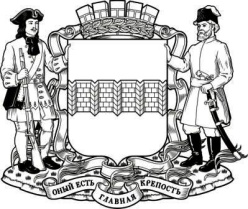 КОНТРОЛЬНО – СЧЕТНАЯ  ПАЛАТА  ГОРОДА  ОМСКА(КСП г. Омска)